ホワイト・テレワーク・デイズ2021参　加　表　明　書－送付先（道庁雇用労政課）－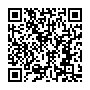 　Email：keizai.korou3@pref.hokkaido.lg.jp　FAX：０１１－２３２－１０３８１　参加団体について２　実施概要について３　その他　　貴団体のホームページ内に、テレワークや働きやすさ（働き方改革）に関する取組を紹介するページがありましたら、ＵＲＬをご記入ください。[任意　公表]「ホワイト・テレワーク・デイズ2021」については、次のホームページをご覧下さい。名　　　称[必須　公開]名称（カナ）[必須]所　在　地市区町村名[必須　公開]所　在　地以下の所在地[必須]業　　種[必須　公開]Ａ．農業，林業　Ｂ．漁業　Ｃ．鉱業，砕石業　Ｄ．建設業　Ｅ．製造業Ｆ．電気・ガス・熱供給・水道業　Ｇ．情報通信業　Ｈ．運輸業，郵便業Ｉ．卸売業，小売業　Ｊ．金融業，保険業　Ｋ．不動産業，物品賃貸業Ｌ．学術研究，専門・サービス業　Ｎ．生活関連サービス業　Ｏ．教育，学習支援業Ｐ．医療，福祉　Ｑ．複合サービス業　Ｒ．サービス業（他に分類されないもの）Ｓ．公務（他に分類されるものを除く）　Ｔ．分類不能の産業※該当する業種に○をつけてください。Ａ．農業，林業　Ｂ．漁業　Ｃ．鉱業，砕石業　Ｄ．建設業　Ｅ．製造業Ｆ．電気・ガス・熱供給・水道業　Ｇ．情報通信業　Ｈ．運輸業，郵便業Ｉ．卸売業，小売業　Ｊ．金融業，保険業　Ｋ．不動産業，物品賃貸業Ｌ．学術研究，専門・サービス業　Ｎ．生活関連サービス業　Ｏ．教育，学習支援業Ｐ．医療，福祉　Ｑ．複合サービス業　Ｒ．サービス業（他に分類されないもの）Ｓ．公務（他に分類されるものを除く）　Ｔ．分類不能の産業※該当する業種に○をつけてください。企業規模[必須]①～1４名　　②１５～９９名　　③１００～２９９名　　④３００名～※該当する規模に○をつけてください。①～1４名　　②１５～９９名　　③１００～２９９名　　④３００名～※該当する規模に○をつけてください。担当者連絡先[必須]所　　属担当者連絡先[必須]氏　　名担当者連絡先[必須]電話番号担当者連絡先[必須]Ｅｍａｉｌ実施予定日[必須]実施予定形態[必須]①テレワーク　　　②時差出勤　　　③フレックスタイム　　　④在宅勤務⑤その他（　　　　　　　　　　　　　　　　　　　　　　　　　　　　　　　）※単独、組み合わせもＯＫ参加予定人数[必須]①　　　　名　　②　　　　名　　③　　　　名　　④　　　　名⑤　　　　名ＵＲＬ：／／／／／参加団体を道庁のホームページで紹介します！／／／／／　上記[公開]とした欄の情報を、道のホームページに掲載し、参加団体の取組を広く発信します。北海道　ホワイトテレワークデイズ検　索https://www.pref.hokkaido.lg.jp/kz/rkr/whiteteleworkdays.html